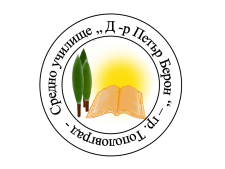 СРЕДНО  УЧИЛИЩЕ   „Д-Р  ПЕТЪР  БЕРОН“гр. Тополовград, ул. „Варна“ № 2, тел. 0470/ 5 22 77e-mail: info-2611018@edu.mon.bg; http: sou-topolovgrad.com––––––––––––––––––––––––––––––––––––––––––––––––––––––––––––––––––––––––––––З А П О В Е Д№273/12.02.2024 г.На основание чл.259, ал.1 от ЗПУО, съгласно Глава втора – ОРГАНИЗАЦИЯ  чл.7, ал.3 от Указанията за изпълнение на дейностите по проект „ Успех за теб“, решение на ПС, Протокол № 5/ 12.02.2024 г.ОПРЕДЕЛЯМБрой ГРУПИ по учебни предмети, брой ученици в групите, ръководители на групи и брой пакети за учебната 2023/2024 година по Дейности по Проект „Успех за теб“ както следва:По  ДЕЙНОСТ 4: „ Допълнителни обучения за обща подкрепа за  достъп и трайно приобщаване в училищното образование“ По Чл.40, ал.1 , т.2 от УказаниятаБЕЛ                                    – 3 групиМатематика                     -  2 групиАнглийски език                  -   2 групиИстория и цивилизация    -  2 групиГеография и икономика     - 1 група1-ва група –Английски език – 5.а  клас , ръководител г-жа Диана Чакалова -ст. учител ООП-ПЕ, Английски език2-ра група –История и цивилизации – 5.а  клас , ръководител г-жа Тинка Сакарска - гл. учител ООП-ПЕ, История и цивилизации3-та група -БЕЛ – 6.а  клас , ръководител г-жа Валентина Карадалиева - учител ООП-ПЕ, БЕЛ4-та група –История и цивилизации – 6.а клас , ръководител г-н Иван Тонев - учител ООП-ПЕ, История и цивилизации5-а група - Математика – 6.б клас , ръководител г-жа  Радостина Ичева - ст. учител ООП-ПЕ, Математика6-а група – Английски език – 6.б клас , ръководител г-жа  Пепа Теодосиева - ст. учител ООП-ПЕ, Английски език7-а група - БЕЛ – 7.а клас , ръководител г-жа  Калинка Делчева- ст. учител ООП-ПЕ, БЕЛ8-а група – География и икономика – 7.а клас , ръководител г-жа  Йовка Дионисова - ст. учител ООП-ПЕ, География и икономика9-а група - БЕЛ – 7.б клас , ръководител г-жа  Калинка Делчева- ст. учител ООП-ПЕ, БЕЛ10-а група - Математика – 7.б клас , ръководител г-жа  Мариана Зафирова - ст.учител ООП-ПЕ, МатематикаПо Чл.40, ал.1 , т.3 от Указанията11-а група – БЕЛ клас - 10 клас - сборна група, ръководител г-жа  Соня Пулева-Божилова - ст. учител ООП-ПЕ, БЕЛ12-а група – Математика –10 клас- сборна група, ръководител г-жа  Галина Пандулева- ст. учител ООП-ПЕ, МатематикаПо Чл.40, ал.1 , т.4 от Указанията13-а група – БЕЛ клас – 11.б клас, ръководител г-жа  Тонка Георгиева - ст. учител ООП-ПЕ, БЕЛ14-а група – БЕЛ клас – 11.в клас , ръководител г-жа  Тонка Георгиева - ст. учител ООП-ПЕ, БЕЛ15-а група – БЕЛ клас - 12 клас - сборна група, ръководител г-жа  Валя Карадалиева - учител ООП-ПЕ, БЕЛII. Ръководителите на групи  да изготвят папка с необходимите документи на групата, съдържаща:1.Инструментариум за ранно идентифициране на ученици в риск от преждевременно напускане на образователната система и за диференциран подход при определяне на потребностите им от предоставяне на индивидуална подкрепа, или аналогичен инструмент за идентифициране на потребности от допълнително обучение по учебен предмет, разработен от учителя.2.Заявление с Декларация за информираност и съгласие Декларация - съгласие- Приложение № 10 и се предоставят на директора за съхранение.3.План - Програма с очаквани резултати за напредъка на учениците, съобразно индивидуалните им резултати от диагностичния инструмент, прилаган за сформиране на групата, утвърдена от директора4.План-График за провеждане на дейностите, утвърден от директора- с тема и график на часовете.5.Присъствен списък- отбелязва се ежедневно в електронна форма/ на книжен формат- до разработване на ел. платформата на проекта/.6.Ежемесечен отчет - на пакетен принцип- след участие на ученик в допълнително обучение от 10 часа, което представлява 1 пакет от разхода за услугата./ приложение 16/.7.Контролен Тест  за установяване на постиженията  на учениците– след окончателното приключване на допълнителното обучение  по съответния учебен предмет / съхранява се към документацията на групата /.8.Обучението на учениците във всяка група се осъществява по програма, съобразена с потребностите на учениците и с компетентностите, заложени в съответната учебна програма за общообразователна подготовка по учебния предмет за съответния клас.9.Постигането на очакваните резултати, определени с програмата се проследява системно в хода на обучението и се отразява в индивидуалната карта на ученика / приложение №15/ от ръководителя на групата.10.За осигуряване на необходимите материали, дидактически средства или електронно съдържание за провеждане на обучението, ръководителят на групата прави писмена заявка до директора на училището, който организира закупуването им и предоставянето им на ръководителя на групата.III. Средствата за провеждане на  Допълнителни обучения за обща подкрепа за достъп и трайно приобщаване в училищното образование  се считат за „ПРЕКИ РАЗХОДИ“ и включват: средства за възнаграждение на ръководители на групи с включени осигуровки за сметка на работодателя и средства за материали, консумативи, електронно съдържание и други.Настоящата заповед да се доведе до знанието на горепосочените лица за сведение и стриктно изпълнение.ДИРЕКТОР:Златка ГосподиноваЗапознати със заповедта  :II. ПРОГИМНАЗИАЛЕН ЕТАП : -  2 групи, по 2 пакета/ученик                                                                 8 групи по 3 пакета/ученик обща сума -  14 000.00 лв.Брой групиУченици в групатаБрой пакети за  учебната 2023/2024 годинаОбщ брой часове1Габриела Димитрова Петрова2 пакета х 10 часа20 уч.часа2.Жанета Димитрова Иванова2 пакета х 10 часа20 уч.часа3.Илия Ивайлов Мирчев2 пакета х 10 часа20 уч.часа4.Мариян Диянов Христов2 пакета х 10 часа20 уч.часа5.Недка Величкова Иванова2 пакета х 10 часа20 уч.часаБрой групиУченици в групатаБрой пакети за  учебната 2023/2024 годинаОбщ брой часове1Тоня Панайотова Иванова2 пакета х 10 часа20 уч.часа2.Миглена Калинова Ангелова2 пакета х 10 часа20 уч.часа3.Ивайло Димитринов Николов2 пакета х 10 часа20 уч.часа4.Мирослав Дафинов Атанасов2 пакета х 10 часа20 уч.часа5.Илияна Минчева Минчева2 пакета х 10 часа20 уч.часаБрой групиУченици в групатаБрой пакети за  учебната 2023/2024 годинаОбщ брой часове1Ана Денкова Славчева3 пакета х 10 часа30 уч.часа2.Ася Златева Иванова3 пакета х 10 часа30 уч.часа3.Наталия Матева Вълчева3 пакета х 10 часа30 уч.часа4.Чавдар Павлов Димитров3 пакета х 10 часа30 уч.часа5.Микаеле Петров Марков3 пакета х 10 часа30 уч.часаБрой групиУченици в групатаБрой пакети за  учебната 2023/2024 годинаОбщ брой часове1Андрей Иванов Денков3 пакета х 10 часа30 уч.часа2.Ася Иванова Николова3 пакета х 10 часа30 уч.часа3.Георги Митков Иванов3 пакета х 10 часа30 уч.часа4.Джесика Панайотова Михова3 пакета х 10 часа30 уч.часа5.Станимир Митков Загорчев3 пакета х 10 часа30 уч.часаБрой групиУченици в групатаБрой пакети за  учебната 2023/2024 годинаОбщ брой часове1Антония Любомирова Запрянова3 пакета х 10 часа30 уч.часа2.Илия Златков Иванов3 пакета х 10 часа30 уч.часа3.Марин Иванов Димитров3 пакета х 10 часа30 уч.часа4.Мата Йовкова Стефанова3 пакета х 10 часа30 уч.часа5.Иван Методиев Иванов3 пакета х 10 часа30 уч.часаБрой групиУченици в групатаБрой пакети за  учебната 2023/2024 годинаОбщ брой часове1Боян Атанасов Александров3 пакета х 10 часа30 уч.часа2.Даяна Славчева Мишева3 пакета х 10 часа30 уч.часа3.Веселин Величков Иванов3 пакета х 10 часа30 уч.часа4.Руска Василева Петрова3 пакета х 10 часа30 уч.часа5.Тина Димитрова Панайотова3 пакета х 10 часа30 уч.часаБрой групиУченици в групатаБрой пакети за  учебната 2023/2024 годинаОбщ брой часове1Антон Васков Иванов3 пакета х 10 часа30 уч.часа2.Богомил Дафинов Митев 3 пакета х 10 часа30 уч.часа3.Боян Илиев Александров3 пакета х 10 часа30 уч.часа4.Михаил Илиев Иванов3 пакета х 10 часа30 уч.часа5.Павел Величков Джуренов3 пакета х 10 часа30 уч.часаБрой групиУченици в групатаБрой пакети за  учебната 2023/2024 годинаОбщ брой часове1Атанас Георгиев Георгиев3 пакета х 10 часа30 уч.часа2.Димитър Герганов Кръстев3 пакета х 10 часа30 уч.часа3.Елеонора Павлова Миткова3 пакета х 10 часа30 уч.часа4.Моника Радостинова Мишева3 пакета х 10 часа30 уч.часа5.Илияна Жанева Аврамова3 пакета х 10 часа30 уч.часаБрой групиУченици в групатаБрой пакети за  учебната 2023/2024 годинаОбщ брой часове1Иванка Георгиева Миткова3 пакета х 10 часа30 уч.часа2.Магдалена Михайлова Миткова3 пакета х 10 часа30 уч.часа3.Сияна Койчева Асенова3 пакета х 10 часа30 уч.часа4.Мария Мишева Тодорова3 пакета х 10 часа30 уч.часа5.Цветелина Йорданова Митева3 пакета х 10 часа30 уч.часаБрой групиУченици в групатаБрой пакети за  учебната 2023/2024 годинаОбщ брой часове1Габриела Славова Георгиева3 пакета х 10 часа30 уч.часа2.Илиян Митков Атанасов3 пакета х 10 часа30 уч.часа3.Мария Магдаленова Тодорова3 пакета х 10 часа30 уч.часа4.Пламен Величков Панчев3 пакета х 10 часа30 уч.часа5.Християн Русев Петров3 пакета х 10 часа30 уч.часаIII.  ПЪРВИ ГИМНАЗИАЛЕН ЕТАП : - 2 групи, по 2 пакета/ученикобща сума -  2 462.00 лв.Брой групиУченици в групатаБрой пакети за  учебната 2023/2024 годинаОбщ брой часове1Магдалена Атанасова Митева2 пакета х 10 часа20 уч.часа2.Димитринка Георгиева Георгиева2 пакета х 10 часа20 уч.часа3.Любомира Миткова Стоянова2 пакета х 10 часа20 уч.часа4.Данчо Желков Василев2 пакета х 10 часа20 уч.часа5.Магдалена Павлова Матева2 пакета х 10 часа20 уч.часа6.Панчо Веселинов Ташков2 пакета х 10 часа20 уч.часа7.Мариян Тодоров Стефанов2 пакета х 10 часа20 уч.часа8.Костадин Георгиев Костадинов2 пакета х 10 часа20 уч.часаБрой групиУченици в групатаБрой пакети за  учебната 2023/2024 годинаОбщ брой часове1Тони Петева Бурналова2 пакета х 10 часа20 уч.часа2.Габриела Николаева Якъпова2 пакета х 10 часа20 уч.часа3.Николайка Димчева Стефанова2 пакета х 10 часа20 уч.часа4.Виктория Атанасова Николова2 пакета х 10 часа20 уч.часа5.Анелия Валентинова Александрова2 пакета х 10 часа20 уч.часа6.Локресия Борисова Георгиева2 пакета х 10 часа20 уч.часа7.Ана Дешкова Бориславова2 пакета х 10 часа20 уч.часа8.Камелия Юлиянова Илиева2 пакета х 10 часа20 уч.часаIV.  ВТОРИ ГИМНАЗИАЛЕН ЕТАП : - 3 групи, по 3 пакета/ученикобща сума -  5 166.00 лв.Брой групиУченици в групатаБрой пакети за  учебната 2023/2024 годинаОбщ брой часове1Пламена Емилова Манева3 пакета х 10 часа30 уч.часа2.Елица Маева Овчарова3 пакета х 10 часа30 уч.часа3.Куна Станкова Арапева3 пакета х 10 часа30 уч.часа4.Симона Костова Стоянова3 пакета х 10 часа30 уч.часа5.Минка Михайлова Михайлова3 пакета х 10 часа30 уч.часаБрой групиУченици в групатаБрой пакети за  учебната 2023/2024 годинаОбщ брой часове1Албена Илиянова Стефанова3 пакета х 10 часа30 уч.часа2.Катя Иванова Митева3 пакета х 10 часа30 уч.часа3.Деана Колева Иванова3 пакета х 10 часа30 уч.часа4.Даная Денкова Славчева3 пакета х 10 часа30 уч.часа5.Русалка Куртиева Ахмедова3 пакета х 10 часа30 уч.часа6.Божидар Александров Илиев 3 пакета х 10 часа30 уч.часа7.Божидар Еленов Симеончов3 пакета х 10 часа30 уч.часа8.Ива Мишева Костова3 пакета х 10 часа30 уч.часаБрой групиУченици в групатаБрой пакети за  учебната 2023/2024 годинаОбщ брой часове1Анелия Виолетова Ангелова3 пакета х 10 часа30 уч.часа2.Галин Николаев Илиев3 пакета х 10 часа30 уч.часа3.Райко Емилов Митков 3 пакета х 10 часа30 уч.часа4.Богдан Атанасов Богданов3 пакета х 10 часа30 уч.часа5.Десислава Иванова Денкова3 пакета х 10 часа30 уч.часа6.Динко Станков Пашов3 пакета х 10 часа30 уч.часа7.Александър Ивайлов Вутов3 пакета х 10 часа30 уч.часа8.Станислава Миленова  Павлова3 пакета х 10 часа30 уч.часа№Име и фамилия на педаг.специалист             ДлъжностЗапознат/подпис1.Диана Чакалова2.Тинка Сакарска3.Валентина Димитрова-Карадалиева4.Иван Тонев5.Радостина Ичева6.Пепа Теодосиева7.Калинка Делчева8.Йовка Дионисова-Маркова9.Мариана Зафирова10.Соня Пулева-Божилова11.Галина Пандулева12.Тонка Георгиева